Беседа во второй младшей группе«День защитника Отечества – 23 февраля!»Задачи:Образовательная область «Познавательное развитие»: формирование у детей младшего возраста представлений о Российской Армии и военной технике, формирование первых представлений о празднике День защитника Отечества.Образовательная область «Речевое развитие»: учить отвечать на вопросы воспитателя.Образовательная область «Социально-коммуникативное развитие»: воспитывать уважение к людям военных профессий.Образовательная область «Художественно-эстетическое развитие»: выполнение открытки «Самолет для папы». Материал к занятию: военная техника: танк, самолет, корабль; фигурки – солдатики; картины с изображением военной техники, армии, солдат; листы голубого картона, шаблоны, клей,  салфетки.Ход беседы.Беседа о празднике.     Показ картины. Отечество - это наша Родина, страна. Она очень большая и красивая, в ней много полей, лесов, рек, озер, гор, маленьких и больших сел и городов.     Родина – значит родная, как мама и папа. Родина – место, где мы родились, страна в которой мы живём. Родина у каждого человека одна.       А кто это – защитники Родины? (Солдаты, военные...)Показ картины. Защитники Отечества — это воины, которые защищают свой народ, свою Родину, Отечество от врагов. Это армия. У каждого народа, в каждой стране есть армия.     -Где служат солдаты? (В армии.)     - Кого еще мы поздравляем в этот день? (Папу, дедушку, всех мальчиков...)       Есть такая профессия – Родину защищать. Скоро наши мальчики вырастут и пойдут в Армию служить. Они станут защитниками Отечества. А для этого надо быть сильным, ловким и смелым.Физкультминутка «Мы солдаты»Мы солдаты, мы солдаты,Бодрым шагом мы идем.В нашу Армию, ребята,Просто так не попадем.Нужно быть умелым,Сильным, ловким, смелым.Беседа о военных профессиях:Показ фигурок – солдатиков.- Кто управляет самолетом, вертолетом? (Летчик, пилот.)- Кто управляет кораблем? (Моряк, капитан.)- Кто управляет танком? (Танкист.)- Ребята, на чем летают летчики? (На самолетах, вертолетах.) Показ самолетов.- На чем плавают моряки? (На кораблях.) Показ кораблей.- Чем управляют танкисты? (Танками.) Показ танков.Самолеты, вертолеты, корабли и танки называются военной техникой.Рассматривание картин с военной техникой.Отгадывание загадок:- Ребята, сейчас я вам загадаю загадки, а вы их отгадаете и покажете тот предмет, о котором шла речь.На воде – железный кит,Днем и ночью кит не спит,Не до снов тому киту,Днем и ночью на посту.(Корабль.)Смело в небе проплывает,Обгоняя птиц полет.Человек им управляет,Что же это? (Самолет.)Без разгона ввысь взлетаю,Стрекозу напоминаю,Отправляюсь я в полет.Что же это? (Вертолет.)Выполнение открыток.Мы сделаем подарки вашим папам и дедушкам и поздравим их с наступающим праздником защитников Отечества.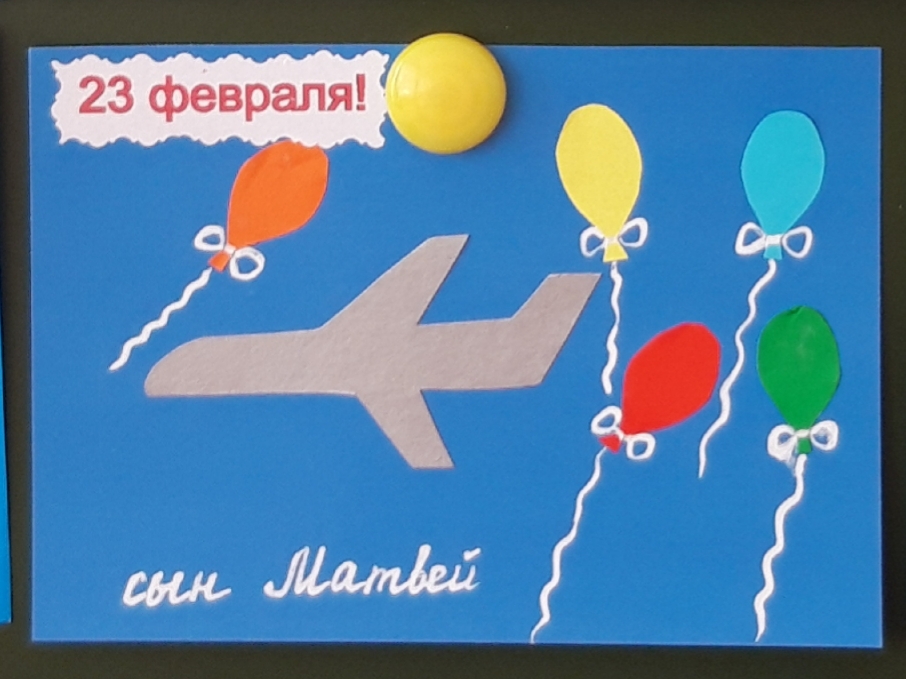 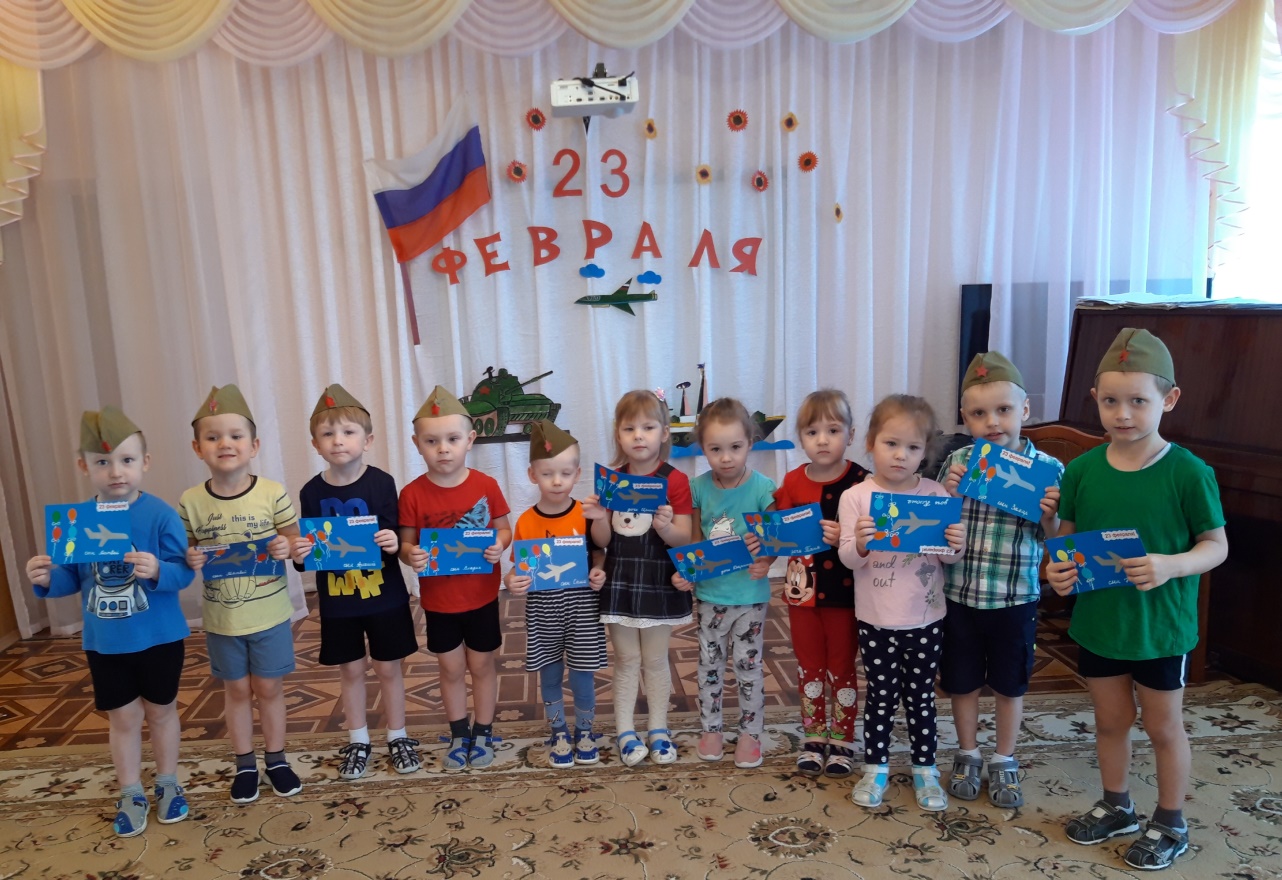 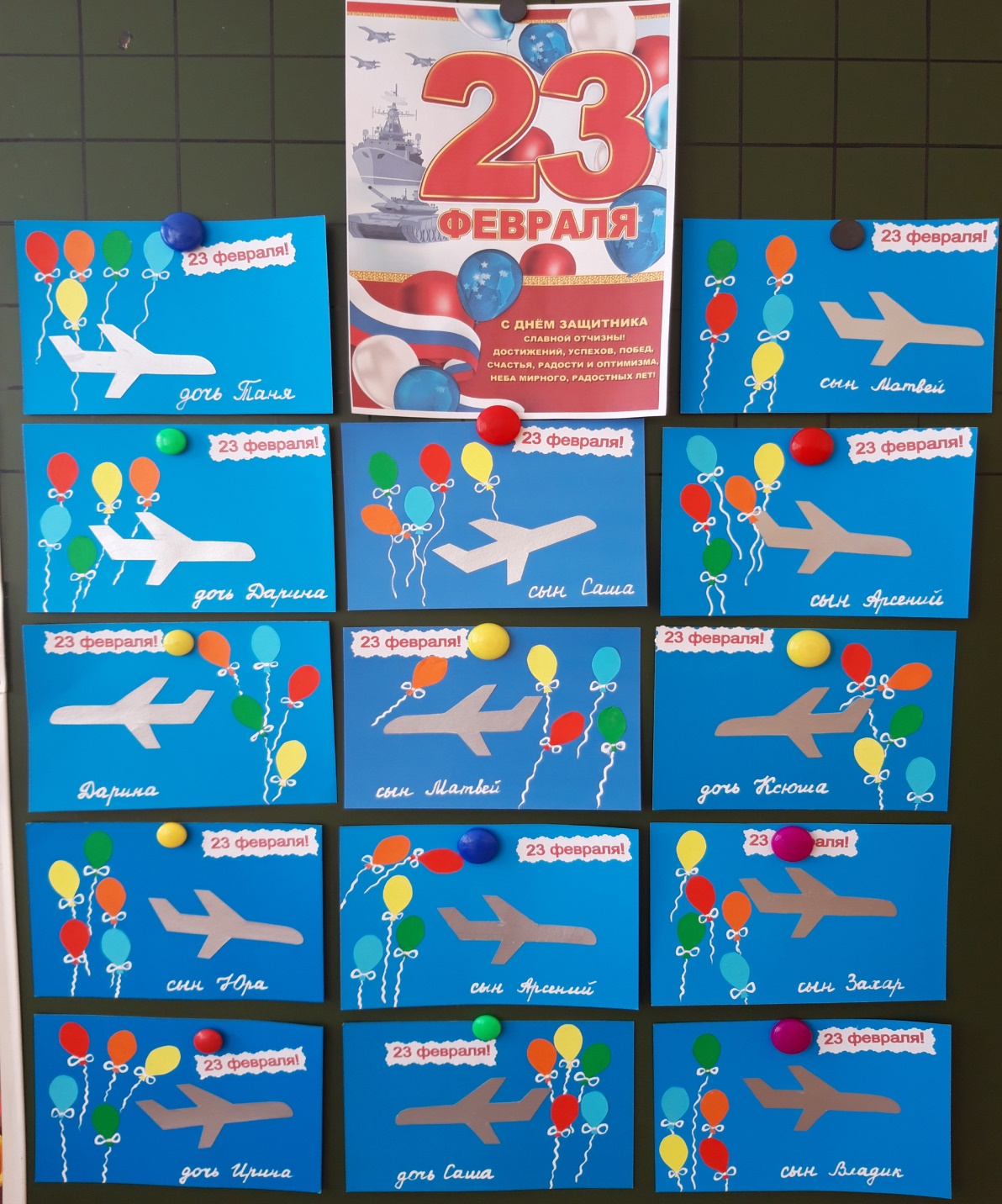 